1- Lis les phrases et numérote les dessins.Entoure la bonne syllabe parmi celles proposées.2- Dictée de syllabes : 3- Dessine : Les élèves sont dans la cour de récréation.cracartabletable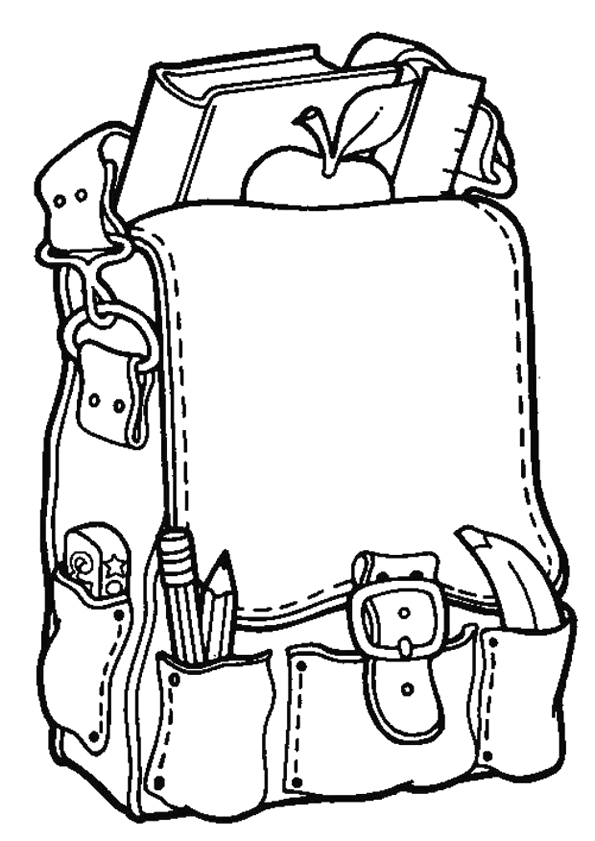 cracarvatevatevate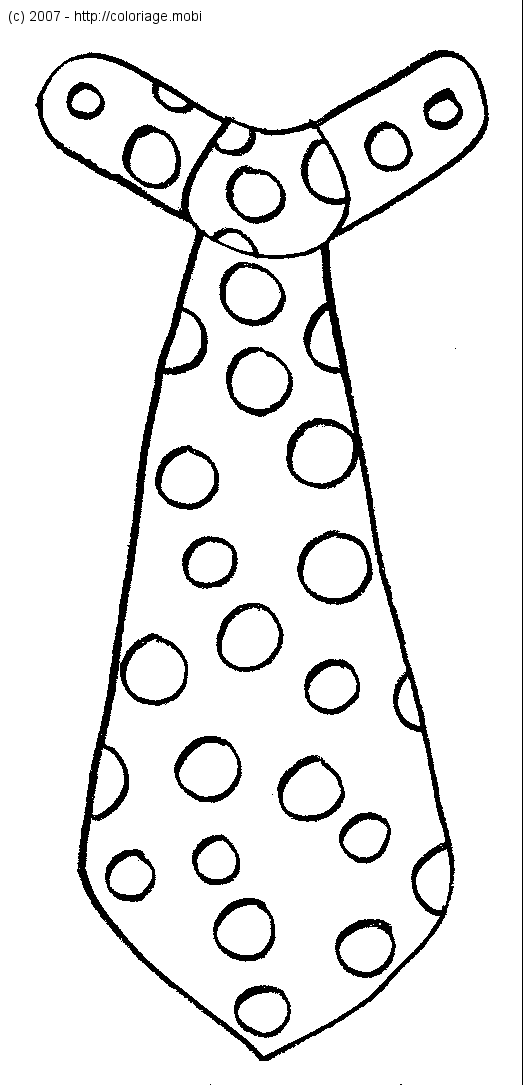 cra cartestestes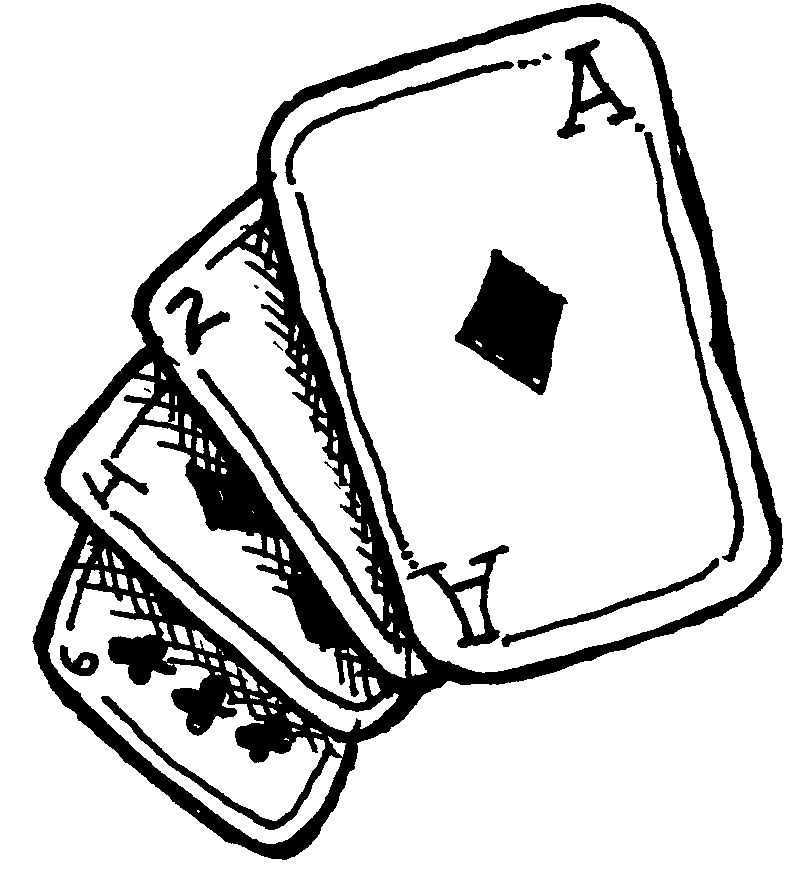 cracarbebebe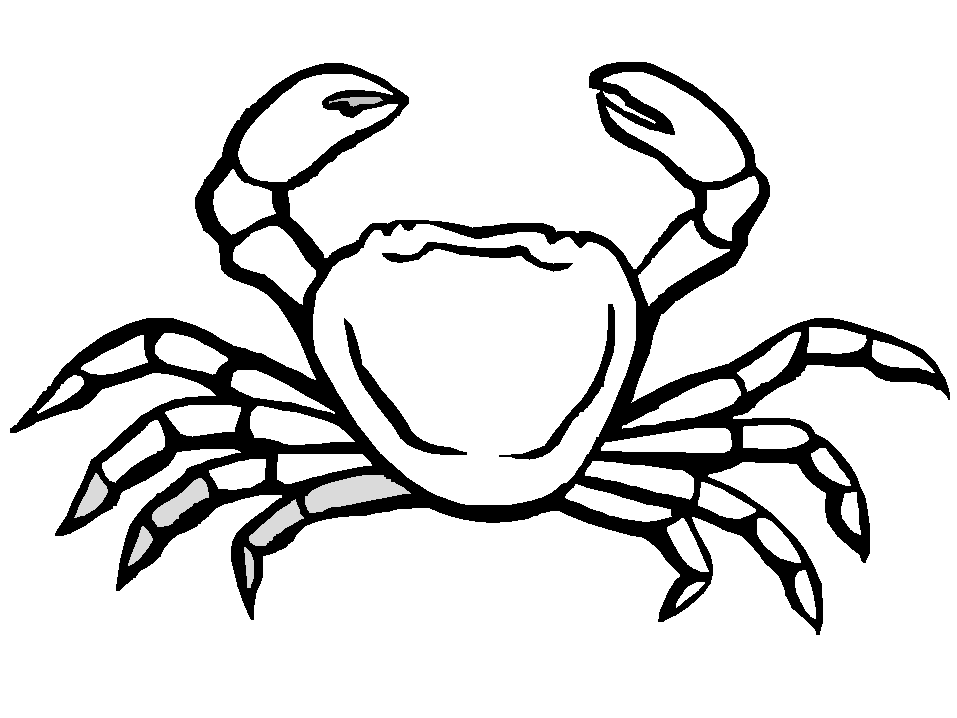 crocorbeaubeaubeau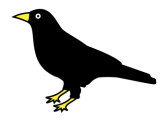 crocorcodilecodilecodile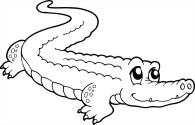 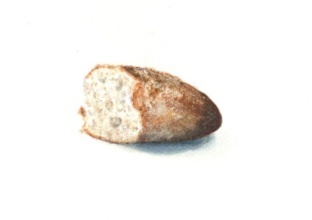 courcroucourcrousese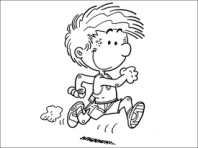 courcroûcourcroûtontoncarcratontonton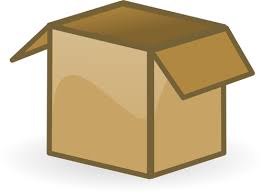 carcracarcrapaudpaud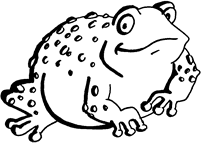 